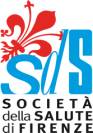 ALL. 4 -  Modulo conto correnteCOMUNICAZIONE DATI CONTO CORRENTE DEDICATO CONTRATTI PUBBLICIOBBLIGHI TRACCIABILITA’ MOVIMENTI FINANZIARI (Legge n. 136/2010 e ssmm)Al Direttore della SdS di FirenzeV.le della Giovine Italia n. 1/150122  FirenzeLa________________________________________________________________(ragione sociale) con sede via/piazza__________________________n.____________Città____________________CODICE FISCALE_______________________PARTITA IVA ________________________________avente la seguente forma giuridica: onlus    associazione volontariato    altro (specificare) _____________________Legale Rappresentante (Cognome, nome) ______________________________________________CODICE FISCALE __________________________________________________ai sensi degli artt. 46 e 47 del D.P.R. n.445/2000, consapevole delle sanzioni penali di cui all’art. 76 del citato D.P.R., per le ipotesi di falsità in atti e dichiarazioni mendaci ivi previste, con riferimento a tutti i rapporti contrattuali in essere con Codesto ConsorzioASSUMETutti gli obblighi di tracciabilità dei movimenti finanziari di cui all’art. 3, L. n. 136/2010 e si obbliga a dare immediata comunicazione alla stazione appaltante e alla Prefettura-Ufficio del Governo della Provincia di Firenze della notizia dell’inadempimento della eventuale controparte (subappaltatore/subcontraente) agli obblighi di tracciabilitàCOMUNICAGli estremi del conto corrente dedicato (anche in via non esclusiva) alla gestione dei movimenti finanziari relativi ai rapporti di appalto/concessione/acquisto con la SdS, in essere presso l’Istituto di credito ________AG. n.  ______   Città ___________Indirizzo______________________codice IBAN: ________________________Codici di riscontro: ABI _______   CAB ____________________ CIN ___________________I dati dell’intestatario del conto corrente (nome/ragione sociale completa, sede legale e/o dell’unità produttiva che gestisce l’appalto/concessione/convenzione/acquisto, Codice Fiscale/Partita IVA): __________________________I dati identificativi dei soggetti (persone fisiche) che sono delegati ad operare sul conto corrente dedicato:	Sig./ra____________________________________________, nato/a il _______________ a ___________________________________, Cod. Fisc. ____________________________, operante in qualità di __________________________________ (specificare ruolo e poteri);Sig./ra____________________________________________, nato/a il _______________ a ___________________________________, Cod. Fisc. ____________________________, operante in qualità di __________________________________ (specificare ruolo e poteri);Sig./ra____________________________________________, nato/a il _______________ a ___________________________________, Cod. Fisc. ____________________________, operante in qualità di __________________________________ (specificare ruolo e poteri);DICHIARADi 󠆬 essere soggetto a DURC oppure 󠆬non essere soggettoDICHIARADi essere a conoscenza che il mancato utilizzo del bonifico determina la risoluzione di diritto del contratto.Di essere informato, ai sensi e per gli effetti di cui all’art. 13 del Reg. UE 2016/679, che i dati personali raccolti saranno trattati, dalla Società della Salute di Firenze quale Titolare del trattamento, anche con strumenti informatici, per le finalità legate agli adempimenti amministrativi, contabili e fiscali necessari per il procedimento di liquidazione dei compensi.La________________________________(Ditta, altro…)  si obbliga inoltre, a dare tempestiva comunicazione al Direttore della Società della Salute di Firenze di ogni variazione relativa ai dati di cui sopra.Data___________________Il legale rappresentante ____________________________(timbro e firma)Ai sensi dell’art. 38 del D.P.R. n. 455/2000, la dichiarazione è sottoscritta dall’interessato in presenza del dipendente addetto alla ricezione, ovvero, sottoscritta ed inviata unitamente a copia fotostatica, non autenticata, di un documento di identità in corso di validità del dichiarante, all’ufficio competente via PEC (segreteria@pec.sds.firenze.it)